Wednesday 18th March 2020 LO: To compare the daily lives of children today and in Ancient Roman time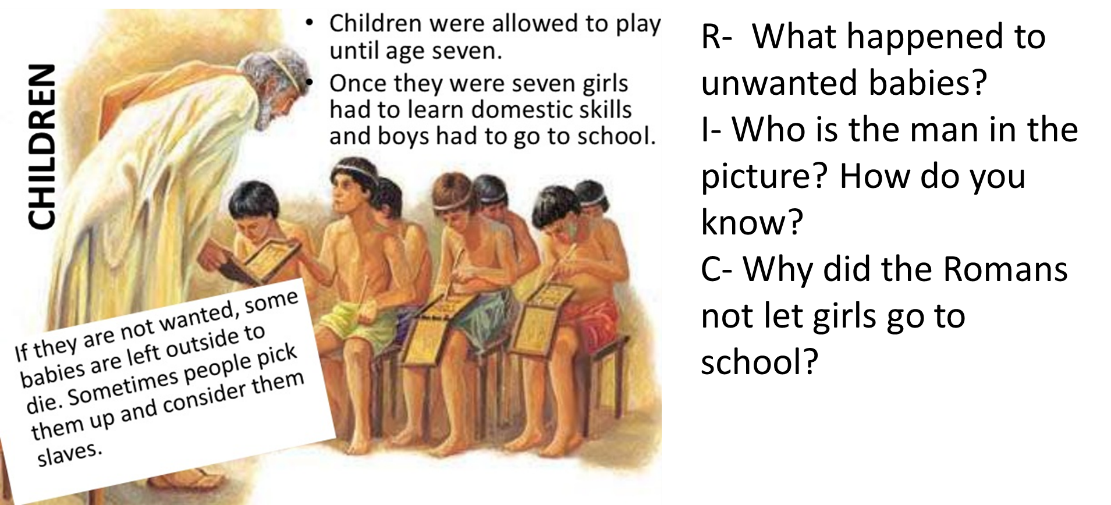 Wednesday 18th March 2020LO: To compare the daily lives of children today and in Ancient Roman timeWednesday 18th March 2020LO: To compare the daily lives of children today and in Ancient Roman time